Applicant/First Promoter                                                       Applicant/Second PromoterSignature                                                                              SignatureName:                                                                                   Name: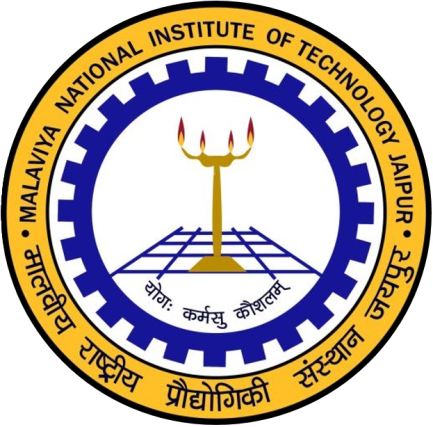 Personal InformationPersonal InformationPersonal InformationPersonal InformationName of the Applicant:Date of Birth:Nationality:Contact Address:EducationTelephone:Fax:E-mail:Web-Site:Work ExperiencePartners/Directors1.2.3.1.2.3.1.2.3.Please indicate your status:Please indicate your status:Please indicate your status:Please indicate your status:You have a novel technological idea/ concept and hope to convert it in to a commercially viable product/ services through technological support/ R&D collaboration with MNITYou have a novel technological idea/ concept and hope to convert it in to a commercially viable product/ services through technological support/ R&D collaboration with MNITYesNoYou hope to become a new technology entrepreneur in 02 yearsYou hope to become a new technology entrepreneur in 02 yearsYesNoYou own/ represent a 1st Generation Start-up Company engaged in a technology business in which expertise/ research interest exists in MNITYou own/ represent a 1st Generation Start-up Company engaged in a technology business in which expertise/ research interest exists in MNITYesNoFACILITIES REQUIREMENTS:FACILITIES REQUIREMENTS:FACILITIES REQUIREMENTS:FACILITIES REQUIREMENTS:1.  Why do you want to locate in the MNIT Incubation Center?1.  Why do you want to locate in the MNIT Incubation Center?1.  Why do you want to locate in the MNIT Incubation Center?1.  Why do you want to locate in the MNIT Incubation Center?2.  Infrastructure requirement for space, workstations or PCs:2.  Infrastructure requirement for space, workstations or PCs:2.  Infrastructure requirement for space, workstations or PCs:2.  Infrastructure requirement for space, workstations or PCs:3.  List any special requirements for usage of MNIT laboratory facilities:3.  List any special requirements for usage of MNIT laboratory facilities:3.  List any special requirements for usage of MNIT laboratory facilities:3.  List any special requirements for usage of MNIT laboratory facilities:4.  Specify requirement of Mentoring and other professional services/ support:4.  Specify requirement of Mentoring and other professional services/ support:4.  Specify requirement of Mentoring and other professional services/ support:4.  Specify requirement of Mentoring and other professional services/ support:5.  Indicate how your business may be benefitted by MNIT human and physical resources.5.  Indicate how your business may be benefitted by MNIT human and physical resources.5.  Indicate how your business may be benefitted by MNIT human and physical resources.5.  Indicate how your business may be benefitted by MNIT human and physical resources.6.  If accepted as an incubatee, when would you want to start occupancy in the Incubator?6.  If accepted as an incubatee, when would you want to start occupancy in the Incubator?6.  If accepted as an incubatee, when would you want to start occupancy in the Incubator?6.  If accepted as an incubatee, when would you want to start occupancy in the Incubator?7.  How many total employees will be occupying space? (Give details)            7.  How many total employees will be occupying space? (Give details)            7.  How many total employees will be occupying space? (Give details)            7.  How many total employees will be occupying space? (Give details)            8.  Are you currently occupying a facility (either in your home or at a commercial location)? If yes, what is your current occupied area in square ft.? What is your approximate monthly cost for this facility?Rent: Rs. 	 Utilities: Rs.  	8.  Are you currently occupying a facility (either in your home or at a commercial location)? If yes, what is your current occupied area in square ft.? What is your approximate monthly cost for this facility?Rent: Rs. 	 Utilities: Rs.  	8.  Are you currently occupying a facility (either in your home or at a commercial location)? If yes, what is your current occupied area in square ft.? What is your approximate monthly cost for this facility?Rent: Rs. 	 Utilities: Rs.  	8.  Are you currently occupying a facility (either in your home or at a commercial location)? If yes, what is your current occupied area in square ft.? What is your approximate monthly cost for this facility?Rent: Rs. 	 Utilities: Rs.  	BUSINESS/ IDEA DETAILS: Submit a separate sheet for this if requiredBUSINESS/ IDEA DETAILS: Submit a separate sheet for this if requiredBUSINESS/ IDEA DETAILS: Submit a separate sheet for this if requiredBUSINESS/ IDEA DETAILS: Submit a separate sheet for this if required1.  Title of your Business/Technology proposal for Incubation:1.  Title of your Business/Technology proposal for Incubation:1.  Title of your Business/Technology proposal for Incubation:1.  Title of your Business/Technology proposal for Incubation:2.  Brief Description of the Product/Services/Technology business you plan to incubate in MNIT2.  Brief Description of the Product/Services/Technology business you plan to incubate in MNIT2.  Brief Description of the Product/Services/Technology business you plan to incubate in MNIT2.  Brief Description of the Product/Services/Technology business you plan to incubate in MNIT3.  Brief description of the R&D efforts and other technological inputs you hope to resource from MNIT. (Please also indicate names of faculty member(s), dept./ centers of the Institute you plan to associate and equipments facilities to be used)3.  Brief description of the R&D efforts and other technological inputs you hope to resource from MNIT. (Please also indicate names of faculty member(s), dept./ centers of the Institute you plan to associate and equipments facilities to be used)3.  Brief description of the R&D efforts and other technological inputs you hope to resource from MNIT. (Please also indicate names of faculty member(s), dept./ centers of the Institute you plan to associate and equipments facilities to be used)3.  Brief description of the R&D efforts and other technological inputs you hope to resource from MNIT. (Please also indicate names of faculty member(s), dept./ centers of the Institute you plan to associate and equipments facilities to be used)4.  Have you interacted with the concerned faculty and has he/she/they consented to collaborate with you?4.  Have you interacted with the concerned faculty and has he/she/they consented to collaborate with you?4.  Have you interacted with the concerned faculty and has he/she/they consented to collaborate with you?4.  Have you interacted with the concerned faculty and has he/she/they consented to collaborate with you?5.  Have you prepared a Business Plan? If yes, please submit a copy. 5.  Have you prepared a Business Plan? If yes, please submit a copy. 5.  Have you prepared a Business Plan? If yes, please submit a copy. 5.  Have you prepared a Business Plan? If yes, please submit a copy. 6.  Please indicate your sources of funds6.  Please indicate your sources of funds6.  Please indicate your sources of funds6.  Please indicate your sources of funds7.  Profile of your Company, if already registered.(Type of business, details as date of registration etc. membership of stock exchange if any, key personnel/associates, specific achievements etc.)7.  Profile of your Company, if already registered.(Type of business, details as date of registration etc. membership of stock exchange if any, key personnel/associates, specific achievements etc.)7.  Profile of your Company, if already registered.(Type of business, details as date of registration etc. membership of stock exchange if any, key personnel/associates, specific achievements etc.)7.  Profile of your Company, if already registered.(Type of business, details as date of registration etc. membership of stock exchange if any, key personnel/associates, specific achievements etc.)8.  Please give names and address of up to 2 referees who are acquainted with your career profession/ achievement.8.  Please give names and address of up to 2 referees who are acquainted with your career profession/ achievement.8.  Please give names and address of up to 2 referees who are acquainted with your career profession/ achievement.8.  Please give names and address of up to 2 referees who are acquainted with your career profession/ achievement.9.  Any other detail, which would help in evaluating your proposal9.  Any other detail, which would help in evaluating your proposal9.  Any other detail, which would help in evaluating your proposal9.  Any other detail, which would help in evaluating your proposalDeclaration:I/we hereby declare that I/we have read and understood the terms & conditions of the model Incubation Agreement of Malaviya National Institute of Technology Jaipur (MNIT), provided to me by the MNIT office, and agree to sign the same once My/our Company is approved for the incubation at MNIT.Declaration:I/we hereby declare that I/we have read and understood the terms & conditions of the model Incubation Agreement of Malaviya National Institute of Technology Jaipur (MNIT), provided to me by the MNIT office, and agree to sign the same once My/our Company is approved for the incubation at MNIT.Declaration:I/we hereby declare that I/we have read and understood the terms & conditions of the model Incubation Agreement of Malaviya National Institute of Technology Jaipur (MNIT), provided to me by the MNIT office, and agree to sign the same once My/our Company is approved for the incubation at MNIT.Declaration:I/we hereby declare that I/we have read and understood the terms & conditions of the model Incubation Agreement of Malaviya National Institute of Technology Jaipur (MNIT), provided to me by the MNIT office, and agree to sign the same once My/our Company is approved for the incubation at MNIT.